งานบัณฑิตศึกษา วิทยาเขตชุมพรเขตรอุดมศักดิ์ จังหวัดชุมพร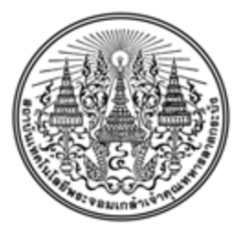 สถาบันเทคโนโลยีพระจอมเกล้าเจ้าคุณทหารลาดกระบัง              แบบฟอร์มการตรวจรูปเล่มวิทยานิพนธ์------------------------------------------------	ข้าพเจ้า................................................................................................................................................เป็นอาจารย์ที่ปรึกษาวิทยานิพนธ์ของ(นาย/นาง/นางสาว)..................................................................................รหัสประจำตัว.............................หลักสูตร..............................................สาขาวิชา..............................................ได้ดำเนินการสอบวิทยานิพนธ์และแก้ไขวิทยานิพนธ์  (ถ้ามี)  ชื่อหัวข้อวิทยานิพนธ์  (ภาษาไทย).............................................................................................................................................................................................................................................................................................................................................................(ภาษาอังกฤษ)...................................................................................................................................................................................................................................................................................................................................................………………………………………………………………………………………………………………………………......เรียบร้อยแล้ว	ข้าพเจ้าในฐานะอาจารย์ที่ปรึกษาวิทยานิพนธ์หลัก ขอรับรองว่าได้ตรวจรูปเล่มวิทยานิพนธ์ของนักศึกษาดังกล่าวถูกต้องตามกำหนดเกณฑ์มาตรฐานดังที่ได้แนบมาพร้อมนี้ และเห็นควรให้นักศึกษานำเข้าเล่มวิทยานิพนธ์ฉบับสมบูรณ์เพื่อขออนุมัติสำเร็จการศึกษาได้		ลงชื่อ.......................................................................		         (..........................................................)                                     			               อาจารย์ที่ปรึกษาวิทยานิพนธ์							             ................/....................../................